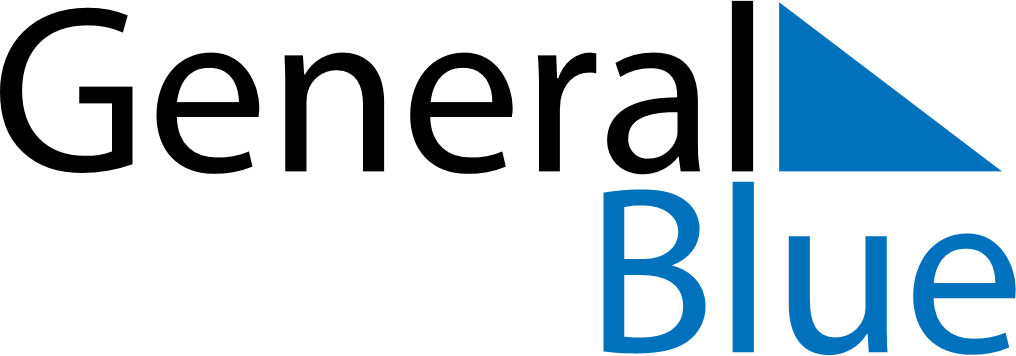 November 2027November 2027November 2027United StatesUnited StatesSundayMondayTuesdayWednesdayThursdayFridaySaturday12345678910111213Veterans Day1415161718192021222324252627Thanksgiving DayDay after Thanksgiving Day282930